ГОСУДАРСТВЕННОЕ БЮДЖЕТНОЕ ДОШКОЛЬНОЕ ОБРАЗОВАТЕЛЬНОЕ УЧРЕЖДЕНИЕ ДЕТСКИЙ САД №3 КРАСНОСЕЛЬСКОГО РАЙОНА САНКТ-ПЕТЕРБУРГАКОНСПЕКТ НЕПОСРЕДСТВЕННО ОБРАЗОВАТЕЛЬНОЙ ДЕЯТЕЛЬНОСТИ С ИСПОЛЬЗОВАНИЕМ ИГРОВЫХ, ЗДОРОВЬЕСБЕРЕГАЮЩИХ ТЕХНОЛОГИЙОБРАЗОВАТЕЛЬНАЯ ОБЛАТЬ «ХУДОЖЕСТВЕННО-ЭСТЕТИЧЕСКОЕ РАЗВИТИЕ»ТЕМА «ЗИМНИЕ РАЗВЛЕЧЕНИЯ» ЛЕПКА «СНЕГОВИКИ В ЗИМНЕМ ЛЕСУ»Составила:Воспитатель ГБДОУ д/с №3Горбенко И.В.Санкт-Петербург2015Цель: закрепление темы зима.Задачи: учить детей называть основные приметы зимнего периода, лепить снеговика из пластилина; делить пластилин на три разные части (большой, средний и маленький);соединить части, назвать цвет пластилина; доводить задуманное до конца; развивать самостоятельность.Предварительная работа: беседа о зиме, зимних развлечениях, рассматривание демонстрационного материала «Дети лепят снеговика».Оборудование: Для педагога: картинки по теме зима, игрушка снеговик, образец.Для детей: белый  и оранжевый пластилин, гречневая крупа.Ход занятия.Педагог рассказывает: Ребята наступила зима и на улице выпал снег, очень много снега! Рассмотреть картинки по теме.Щенок и снегНа первый снег взглянул щенок
И ничего понять не мог.
- Откуда столько белых мух
Набилось к нам на двор?
А может это птичий пух
Летит через забор?..
Он пасть раскрыл - и снегу хвать -
И стал задумчиво жевать.
Жует, жует, но вот беда!
На языке одна вода.
Совсем сконфузился щенок
И в конуру обратно лег.
Он был не глуп, а просто мал
И снег впервые увидал… /Л. Дьяконов/К нам в гости  кто-то пришел. Давайте встретим и отгадаем как его зовут?Снеговик 
Мы слепили снежный ком...
- Будешь, ком, снеговиком!
Сверху мы поставим два.
Самый верхний - голова.
Нос - морковка. Это раз!
Два - стекляшки вместо глаз.
И свеклой, при счёте «три!»,
Рот рисуем. Посмотри!
Ноги – кеды, руки – ветки.
Лыжи взяли мы у Светки…
Снеговик заулыбался
И на лыжах в лес умчался./В. Черняева/Воспитатель и дети рассматривают с детьми игрушку снеговика.Воспитатель: Как называется эта игрушка? Из чего делают снеговика?Ответы детей: Из снега. Воспитатель: А мы будем лепить снеговика из пластилина. Нужно разделить пластилин на три части. Дети повторяют за воспитателем. Как скатать большой шар? (Дети имитируют движение скатывание.) Так же нужно скатать средний и маленький шарики. Когда все три шара будут готовы, их следует соединить.Воспитатель: У нашего снеговика нет глазок, чтобы смотреть, нет ручек, чтобы здороваться, нет носика, чтобы дышать.На столах, уже в коробке лежит оранжевый пластилин, гречневая крупа, маленькие сухие веточки.Воспитатель показывает для чего нужны все эти предметы, помогает детям, которые испытывают затруднения.Физкультминутка:Зимушка-зимаПодведение итогов:Воспитатель: Ребята, ком мы сегодня с вами говорили и кого лепили? Дети: говорили и лепили снеговика.Воспитатель: Как мы лепили снеговика? Сколько шаров мы накатали?Дети: мы скатывали шары из пластилина. 3 шарика.СнеговикНа дворе полно снежка.
Я слепил снеговика.
Руки, ноги, голова,
Нос-морковка, глаза два.Нарисую краской рот.
Пусть порадует народ!
/ Т.Гусарова /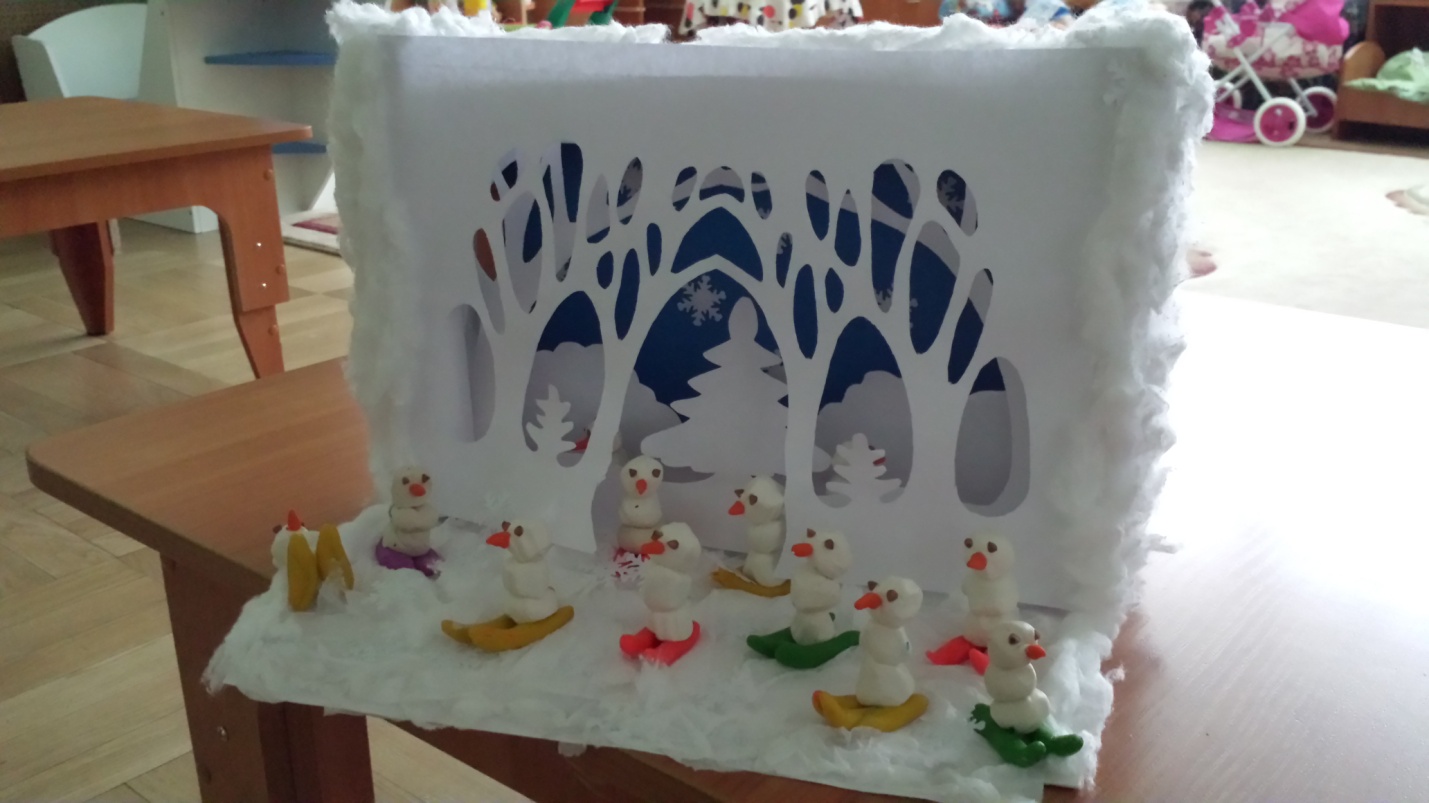 Здравствуй Зимушка-зима!Что в подарок принесла?Белый снег пушистый,Иней серебристыйЛыжи, санки и коньки,И на ёлке огоньки!(кланяемся)(разводим руки в стороны)
(приседаем, проводим руками по воображаемому снегу)
(встаём, поднимаем руки вверх)(имитируем движения лыжников и конькобежцев)(поднимаем руки вверх, крутим «фонарики»)